INDICAÇÃO Nº 883/2018Indica ao Poder Executivo Municipal a construção de canaletas e bueiro na esquina das ruas Romeu Fornazari e São João Batista, no bairro Jardim São Camilo.Excelentíssimo Senhor Prefeito Municipal, Nos termos do Art. 108 do Regimento Interno desta Casa de Leis, dirijo-me a Vossa Excelência para indicar que, por intermédio do Setor competente, promova a construção de canaletas e bueiro na esquina das ruas Romeu Fornazari e São João Batista, no bairro Jardim São Camilo, neste município.JustificativaEsta vereadora foi procurada por munícipes solicitando a construção de canaletas e bueiro na esquina das ruas em questão pois a água das chuvas está ficando empoçada e danificando o asfalto e, por consequência, os veículos que por estas vias trafegam. Em alguns casos, motoristas imprudentes estão subindo com os veículos na calçada para desviarem dos buracos. É possível ver os danos no pavimento pelas imagens anexas.Plenário “Dr. Tancredo Neves”, em 22 de janeiro de 2018. Germina Dottori- Vereadora PV -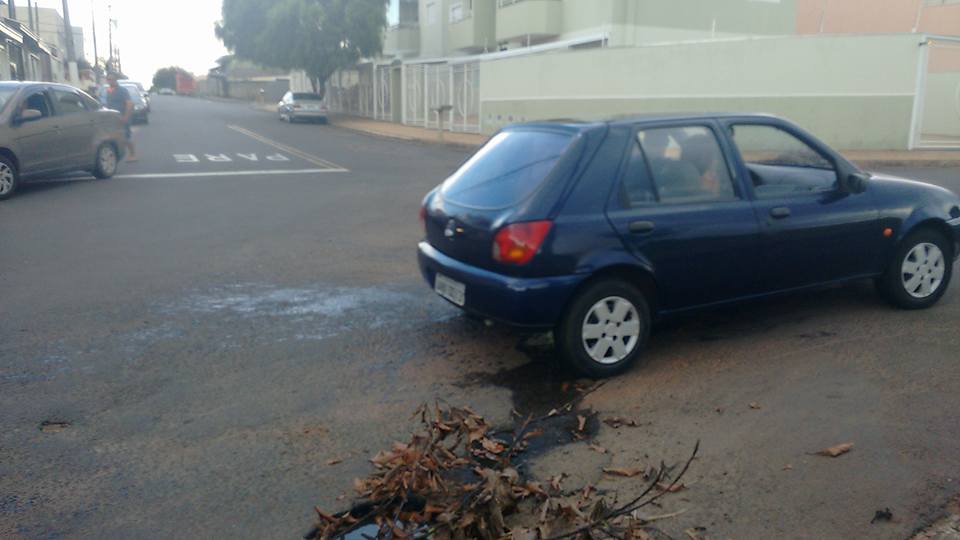 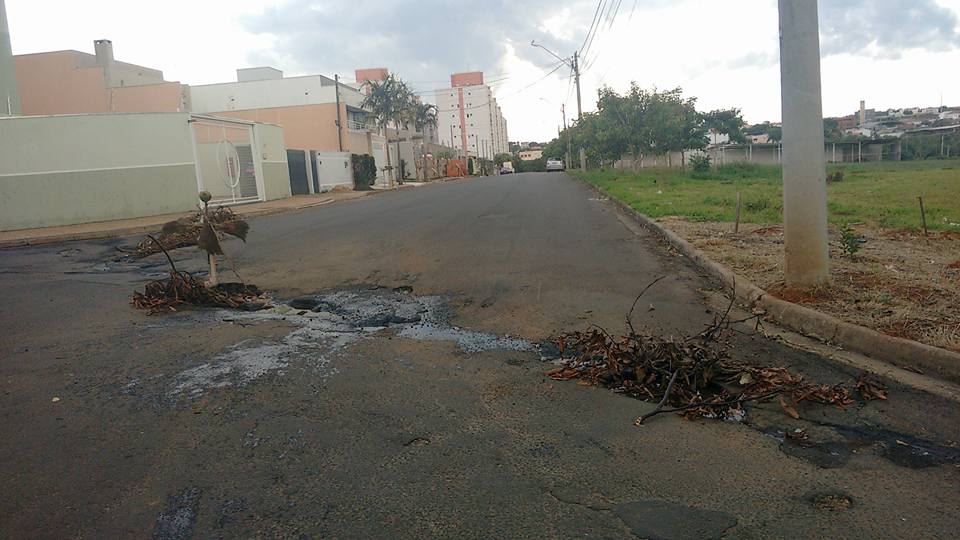 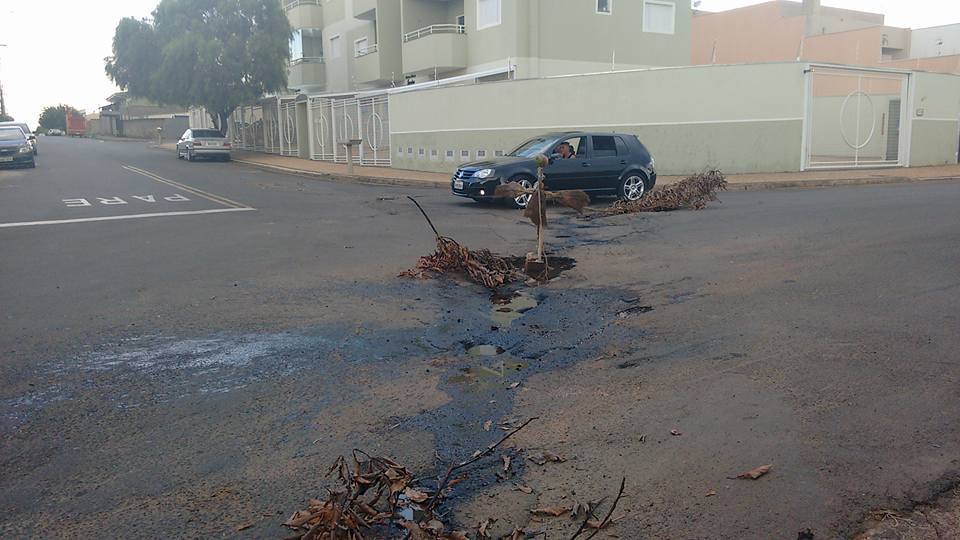 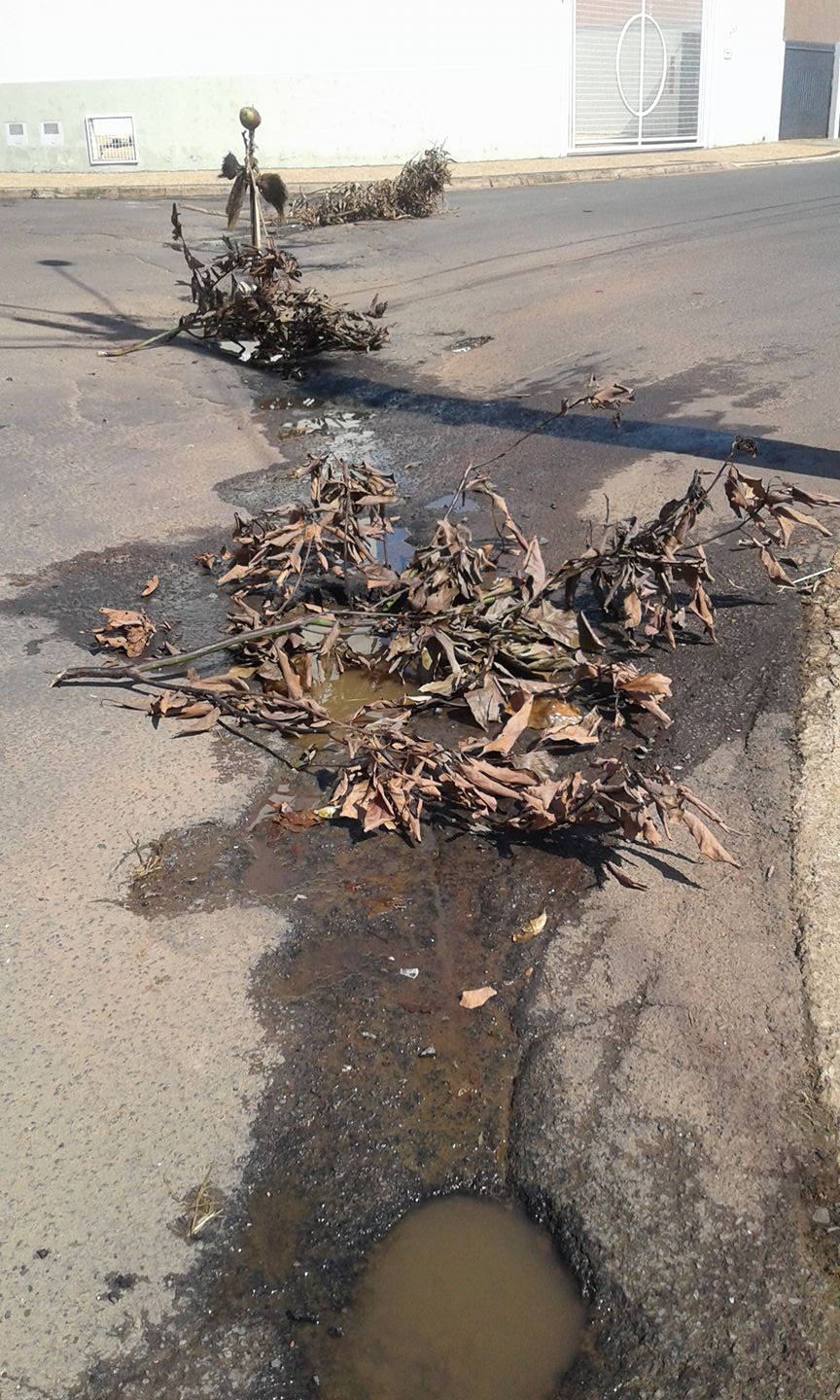 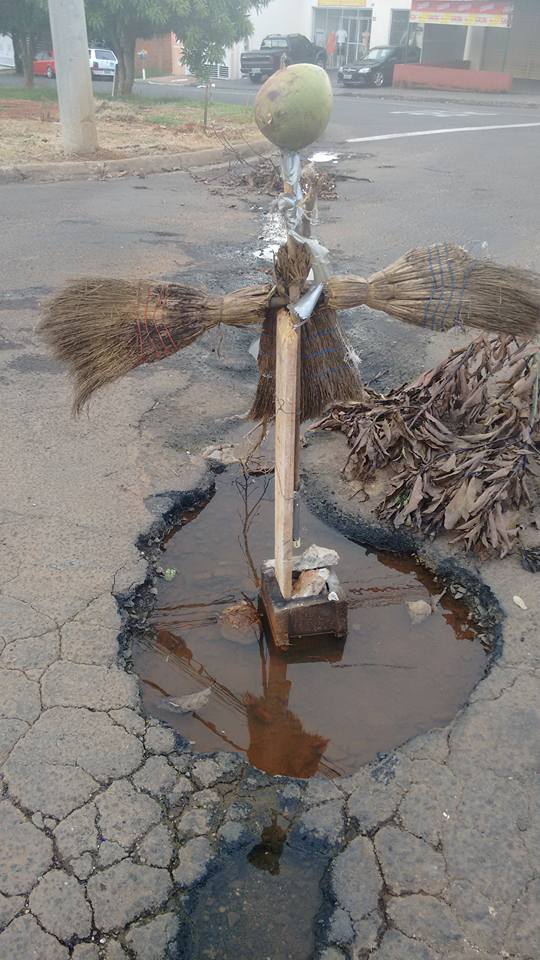 